Приложение 2Игра «Засели природные зоны»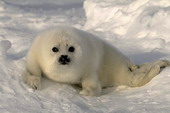 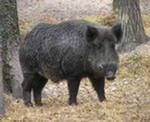 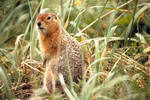 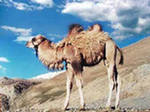 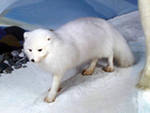 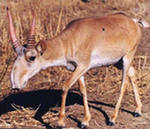 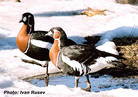 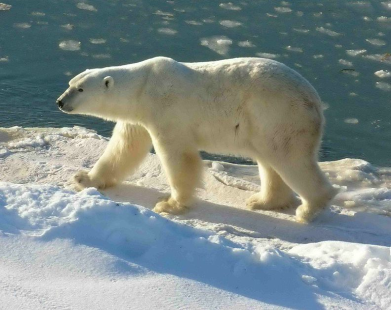 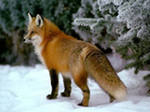 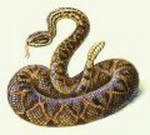 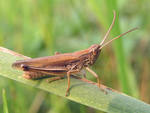 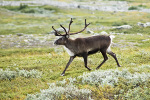 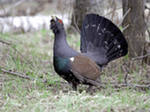 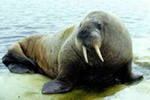 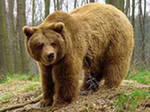 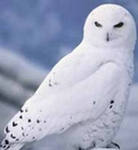 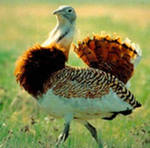 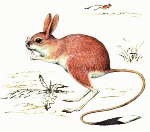 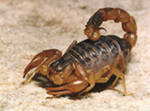 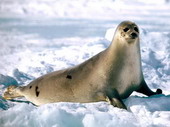 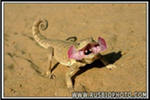 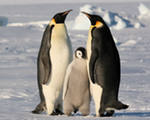 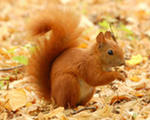 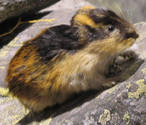 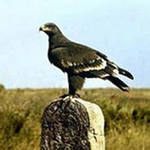 